BALLARAT EAST PARISH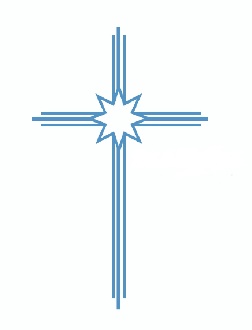 St Alipius’, Ballarat EastSs Peter & Paul’s, BuninyongPhone: 5332 6611Email: ballarateast@ballarat.catholic.org.au  Sacrament Enrolment FormConfirmation 2021Please complete this form to enrol your child to receive reconciliation in 2021 within the St Alipius Parish, Ballarat East.  Parents who are enrolling their child/ren are committing to 100% attendance for the Sacramental Preparation Workshop programme and Mass Attendance within our parish community.Childs InformationInformation ProvidedCostsParent InformationI agree to the St Alipius parish recording contact details for future contact 	Yes/NoI give permission to St Alipius parish to take photos		Yes/NoI would like to receive the parish Bulletin via email		Yes/NoFrequently Asked QuestionsBaptism CertificatesIn the Diocese of Ballarat we have a tri-fold certificate which records information for each of the Sacraments of Initiation. You will have received this certificate at Baptism. You will then present it at the Sacraments of Confirmation and Eucharist and the appropriate information will be recorded by the parish.If your child was baptised in another Diocese or you have misplaced this certificate, these can be reprinted through the Parish Office.StolesIn the Diocese of Ballarat a child is given a white stole at Baptism. This stole is then worn at the Sacrament of Confirmation and Eucharist. Before the celebration parents/guardians are required to iron onto the stole the appropriate symbol.  If your child was baptised in another Diocese or you have misplaced their stole, replacements can be purchased through the Parish Office.Confirmation SponsorsWho to ChooseThe best person to be a sponsor is one of your Baptismal Godparents. Having a Godparent helps us to see how Baptism and Confirmation are connected. However, if you are unable to have your Baptismal Godparent you will need to choose a new Sponsor.You are looking for someonw you trust, whose faith you admire and who will be there for you. The requirements for sponsors are;Be Catholic who have received Confirmation and EucharistBe at least 16 years old.Be practising members of the ChurchNot be your parents.This means you can choose a relative, friend or someone from your parish as your sponsor.When you think you have the right person, ask him or her to help you grow in faith by being your Sponsor.Confirmation NamesWe encourage children to be confirmed using their Baptismal name. This again reinforces the link to their Baptism.  If the child wishes to choose another name make sure that it is a saint’s name and you, together with your child, researches the saint. It should be a saint that the child admires, because of who they were as a person or maybe inspired by the work they did.ClothingThere is no formal dress for Confirmation. Clothing for the liturgy should be neat and tidy.Further QuestionsPlease contact the parish office if you have any further questions.ballarateast@ballarat.catholic.org.au5332 6611Child’s NameChild’s School Child’s GradeBaptism CertificateYES/NOHeld by Parish until Completion of SacramentsFamily PhotoYES/NOTo be displayed in the church foyers$30.00Cash or EFT acceptedPayable to St Alipius Parishon enrolment or prior in the Parish OfficeNote: No workbooks will be provided without payment.Parent/Guardian NameSignatureContact NumberAddressEmail